Publicado en Madrid el 21/06/2022 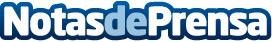 Herbalife Nutrition Foundation, The Power of Nutrition y Banco Mundial de Alimentos unidos contra el hambre La Herbalife Nutriton Foundation ha anunciado un acuerdo con The Power of Nutrition y el Banco Mundial de Alimentos por el cual en los próximos dos años donará 300.000 dólares destinados a programas de apoyo nutricional y saludDatos de contacto:Laura Hermida917818090Nota de prensa publicada en: https://www.notasdeprensa.es/herbalife-nutrition-foundation-the-power-of_1 Categorias: Nacional Nutrición Sociedad Solidaridad y cooperación Recursos humanos http://www.notasdeprensa.es